ЕСТЬ КОНТАКТ! или ЧТО ДЕЛАТЬ, ЕСЛИ РЕБЁНОК УБЕГАЕТ ИЗ ДОМА…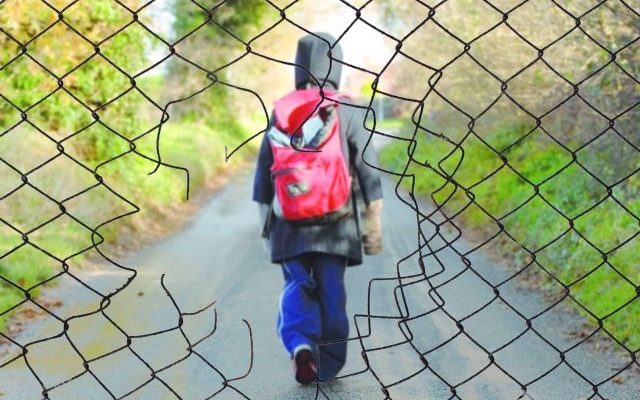 90% детей, которых родители объявили пропавшими из дома, покинули дом по своей инициативе. Убегают они по разным причинам. Иногда повод может быть настолько незначительным с позиции взрослого человека, что родители не могут предположить, что именно это послужило причиной побега. Что делать, если ребенок сбежалЕсли эта беда постигла вашу семью, тогда действовать нужно незамедлительно:Подросток вернулся домой: как реагировать родителямПервое, что стоит предпринять после возвращения – поблагодарить за то, что живой. Родителей одолевают разноплановые эмоции: злость, обида, разочарование. Хочется по приходу ребенка высказать все от негодования. И тем не менее, задача взрослых иная:Обнять.Сообщить о том, как вы рады, что подросток нашелся.Успокоить чадо, ведь момент прихода домой – это стресс. Он не знает, как вы будете реагировать, боится скандалов и разборок. Избавьте его от нравоучений и истерики.Если ребенок хочет поговорить – слушайте и внимайте каждому слово. Не перебивайте, не высказывайте мнение или недовольство.Обогрейте и накормите.Сообщите всем, что подросток уже дома, чтобы не беспокоились.Скажите ему: «Я так волновалась за тебя. Несмотря на все причины, мы все решим. Дороже тебя у меня нет и не будет. Мы найдем компромисс и все наладим ».Самое важное – дать понять, что его семья и дом именно то место, где его действительно любят, он нужен и не хотят потерять.Что запрещается делать, когда ребенок вернулсяХотите все испортить и подвигнуть на новые побеги? Тогда выражайте негодование, критикуйте его умственные способности (раз решил убежать) и докапывайтесь до причин, если ребенок разговаривать не желает.Какие бы негативные чувства вы не испытывали по возвращению подростка домой, нельзя их показывать.Запрещено:Наказывать за побег. Наказание не устранит причину ухода ребенка, а лишь докажет, что решение было верным;Использовать физическую силу, быть, швырять предметы в ребенка;Внушать подростку, как плохо он поступил с родителями, какой он неблагодарный тиран и выступать в роли жертвы. Если ребенок ушел из семьи, значит, обстановка в семье и условия невыносимы для него. За это отвечают взрослые, а не дети;Игнорировать подростка и не реагировать на произошедшее никак (как на уход, так и на возвращение). Этим вы продемонстрируете лишь безразличие к и нежелание вникнуть в его проблемы, помочь и поучаствовать. Такой подход – вклад в новые побеги.Признаки, по каким можно предугадать побегУход из дома – это сложный выбор. Он дается нелегко и психологически крайне тяжел. Поэтому не заметить изменений в поведении ребенка очень трудно. Это:Игнорирование не только просьб, но и родителей как сожителей в доме в принципе.Открытая критика взглядов, мнений, действий родителей.Уход из дома под любым предлогом: к друзьям, в магазин, подышать свежим воздухом и т.д.Замкнутость, когда от подростка и слова не вытянешь. Со стороны выглядит, как будто ребенок «в космосе», думает о чем-то, погрузился в свой мир.                                       Причины подростковых побеговОсновной причиной всегда является дискомфорт. При этом неудовлетворенность достигает такого уровня, что не остается ничего другого как просто убежать.Побеги могут быть:  Мотивированные.Насилие в семье: физическое и психологическое. Над ребенком издеваются, используют изощренные методы наказания, кричат, скандалят, унижают, насмехаются. В эту категорию входит также поведение по отношению к ребенку, определяемое как унижение чести и достоинства человека;Отсутствие внимания со стороны родителей (). Тогда ребенок принимает решение уйти, ощущая свою ненужность;, когда дитя «залюбили». Подросток стремится проявить самостоятельность, выпить запрещенной кока-колы или встретиться с друзьями;Авторитарное воспитание, когда ребенок воспринимается не отдельной личностью, а неким дополнением к взрослым. Исключается право выбора, собственного мнения и желаний, отличительных от взрослых;Страх рассказать о проблемах, которые не касаются домашних дел. Например, мальчик влюбился в девочку из высшего общества, а родители внушают, что нужно искать ровню и т.д.;Зависимости родителей. Подросток убегает от запоев родителей, сборищ наркоманов в квартире и т.д.;Вступление в деструктивную группу: религиозную секту, связь с местной бандой, когда уход из дома позволит полностью посвятить себя новому сообществу.2. Немотивированные побеги из дома – это неадекватная реакция на обстоятельства, когда побегом ребенок реагирует на любые трудности. Причины:Отказ родителей исполнить желание (купить что-то, сводить на концерт);Скука. Когда от нечего делать подросток ищет приключений на свою голову.В отдельную категорию следует выделить побеги, как результат болезни, когда подросток не осознает своих действий (шизофрения, маниакальный психоз и другие психические расстройства). В таких случаях побеги мотивированны болезнью, а не решением ребенка. Уходить из дома могут и .Что делать, чтобы дети никогда не убегалиБыть родителями непросто. Ведь главное – не накормить или шортики выстирать, а передать маленькому человеку ценности и окутать любовью. Иногда это не удается и дети уходят. Дело не в ребенке, а в системе семейных отношений, которые не выполняют своих функций. Поэтому:Отношения должны быть доверительные . Подумайте, какие качества вам важны в дружбе? И проявляйте их по отношению к чаду: выслушивайте, уважайте его позицию, смейтесь вместе, дурачьтесь, полагайтесь друг на друга.Относитесь к ребенку как к личности. Некоторые родители убеждены, что их ребенок мыслит и будет действовать как они. Но это не так. У взрослых свои взгляды, у детей могут быть иные. Это нормально, поэтому дайте ребенку свободу проявляться не так, как вы хотите.Никогда Это показатель слабости и неумения донести свою мысль человеческим способом. Работайте над собой, учитесь сдерживаться. Иначе – прямой путь потерять чадо.Будьте динамичными. Вам не нравится пирсинг, татуировки или розовые волосы дочери? Бывает, но это ваш ребенок. Так он адаптируется к миру и самовыражается. Вместо критики, обсудите достоинства такого антуража и помогите быть красивым: купите качественную краску для волос или найдите безопасный тату-салон. В скором времени имидж ребенка изменится (только 1% людей носят кольца в носу до конца жизни), а доверие к вам и благодарность, «что вынесли внешний вид» останется.Разговаривайте с ребенком, интересуйтесь его жизнью. Часто родители так заняты и устают в погоне за материальными благами, что совсем не общаются с детьми. Полагают, что физического нахождения в одном помещении достаточно.Выделяйте каждый день время (пусть 15 минут), чтобы узнать как дела у подростка, что его волнует, чем помочь. Слушайте и реагируйте, ищите совместные решения. Это позволяет понимать «в каком мире» ребенок и вовремя реагировать на необходимость помочь.Давайте свободу. Не отпускать 2-летнего малыша играть на детской площадке без присмотра правильно. Но по отношению к подростку – неправильно. 10-15 лет – период активной социализации, и общение со сверстниками важно. Отпускайте ребенка к друзьям, приглашайте к себе в гости. Но только не вмешивайтесь в разговоры, не подслушивайте у двери и, тем более, потом не сообщайте ребенку «Я тут подслушала такое… »Не ограничивайте нормальные вещи. Прослушивание музыки, молодежный жаргон, манера общения – это нормальные штуки подростка, который только «прощупывает» жизнь, ищет варианты и подходы. Не нравится музыка? Попросите сделать потише, но не выключить. Не понимаете значения половины слов, которые говорит ваш ангелок? Попросите разъяснить. Ищите подход через искренний интерес и желание понять, а не через запреты.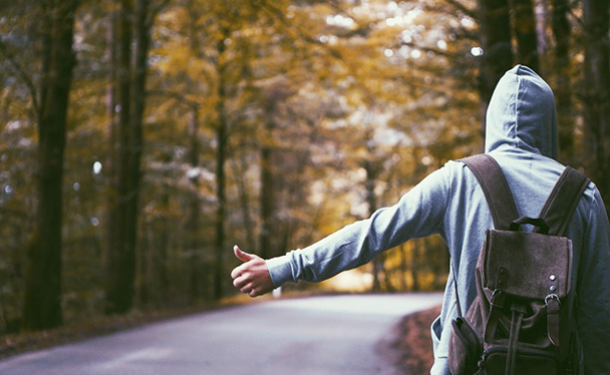 Что делатьДля чегоОсмотрите дом и комнату ребенкаВозможно, вы найдете записку или определите, каких вещей нет: одежда, деньги, техника. Отсутствующая, например, теплая одежда говорит о планировании побега на долгое время.Созвонитесь со всеми друзьями подростка и их родителямиУзнайте, возможно ваше чадо у кого-то из них или они знают/предполагают о местонахождении. Акцентируйте внимание детей на том, что вы не злитесь. Именно друзья подростков при таком подходе «сдают» сбежавших.Обзвоните собственных родственниковЧасто дети, желающие убежать от домашних проблем, обращаются к родственникам, которые им нравятся или близки.Свяжитесь с учителями, тренерамиВозможно, вы сами упустили что-то из виду или забыли об уроке английского с репетитором. Адекватно оцените временной промежуток. Если ребенок задержался на полчаса – это не повод звонить в МЧС.Обзванивайте больницыУточняйте, не поступал ли к ним похожий на вашего ребенка.Напишите заявление о пропаже ребенка в полициюИзменения в законодательстве позволяют не выжидать сутки-трое, а действовать в первый же день. Не хотят брать – звоните в прокуратуру.Организуйте группу поиска из друзей и знакомыхИщите в наиболее вероятных местах, где он чаще всего бывает или может пойти.Сразу же сделайте пост в социальных сетях с фото и описанием сына или дочкиМаксимально его распространите. Это очень действенный способ.Совершайте вышеперечисленные действия ежедневно и без остановкиЭто поможет находиться в курсе событий если подростка кто-то заметит.